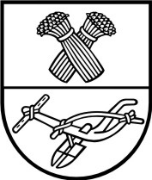 			ProjektasPANEVĖŽIO RAJONO SAVIVALDYBĖS TARYBA SPRENDIMASDĖL TURTO PERDAVIMO VALDYTI, NAUDOTI IR DISPONUOTI JUO PATIKĖJIMO TEISE2023 m. sausio 26 d. Nr. T-PanevėžysVadovaudamasi Lietuvos Respublikos vietos savivaldos įstatymo 16 straipsnio 2 dalies           26 punktu, Lietuvos Respublikos valstybės ir savivaldybių turto valdymo, naudojimo ir disponavimo juo įstatymo 8 ir 12 straipsniu, Panevėžio rajono savivaldybės turto perdavimo valdyti, naudoti ir disponuoti juo patikėjimo teise tvarkos aprašu, patvirtintu Panevėžio rajono savivaldybės tarybos 2022 m. sausio 27 d. sprendimu Nr. T-16 „Dėl  Panevėžio rajono savivaldybės turto perdavimo valdyti, naudoti ir disponuoti juo patikėjimo  teise tvarkos aprašo patvirtinimo“, atsižvelgdama į 2022 m. gruodžio 19 d. įsakymą Nr. A1-532 „Dėl turto pripažinimo nereikalingu ir tolesnio jo panaudojimo“, Panevėžio rajono Krekenavos kultūros centro 2022 m. gruodžio 8 d. raštą                     Nr. (3.3)SD-55 „Dėl tautinių kostiumų perdavimo“, Panevėžio rajono savivaldybės administracijos Architektūros skyriaus 2022 m. gruodžio 13 d. raštą Nr. (13.17)-SA1-837 „Dėl informacijos pateikimo“,  Panevėžio rajono Raguvos kultūros centro 2023 m.  sausio 4 d. raštą Nr. SD-1, Savivaldybės taryba nusprendžia:1. Perduoti Panevėžio rajono savivaldybei nuosavybės teise priklausantį ir šiuo metu Panevėžio rajono savivaldybės administracijos patikėjimo teise valdomą turtą valdyti, naudoti ir disponuoti juo patikėjimo teise: 1.1. Panevėžio rajono Krekenavos kultūros centrui (1 priedas);1.2. Panevėžio rajono Raguvos gimnazijai mokyklų edukacinių aplinkų 2022 m. konkurso laimėtojų viešinimo lentą (įsigijimo data 2022-10-03, įsigijimo vertė 66,67  Eur);1.3. Panevėžio rajono Smilgių gimnazijai mokyklų edukacinių aplinkų 2022 m. konkurso laimėtojų viešinimo lentą (įsigijimo data 2022-10-03, įsigijimo vertė 66,67  Eur);1.4. Panevėžio rajono Paįstrio Juozo Zikaro gimnazijai mokyklų edukacinių aplinkų 2022 m. konkurso laimėtojų viešinimo lentą (įsigijimo data 2022-10-03, įsigijimo vertė 66,67  Eur);1.5. Panevėžio rajono savivaldybės priešgaisrinei tarnybai (2 priedas).2. Perduoti Panevėžio rajono savivaldybės administracijai valdyti, naudoti ir disponuoti juo patikėjimo teise Panevėžio rajono savivaldybei nuosavybės teise priklausantį  ir šiuo metu Panevėžio rajono Raguvos kultūros centro patikėjimo teise valdomą turtą – pastatą – kultūros namus (unikalus Nr. 6692-7000-9012, inventorinis Nr. 6501010004, bendras plotas 356,25 kv. m, įsigijimo vertė 194 808,91 Eur, likutinė vertė 2022 m. gruodžio 31 d. 178 587, 15 Eur), esančius adresu: Laisvės g. 12, Raguvos mstl., Panevėžio r. sav.2. Įgalioti Panevėžio rajono savivaldybės administracijos direktorių pasirašyti sprendimo          1  punkte nurodyto turto perdavimo–priėmimo aktus.PATVIRTINTAPanevėžio rajono savivaldybės tarybos2023 m. sausio 26 d. sprendimu Nr. T-  1 priedasILGALAIKIO TURTO SĄRAŠAS(lėšos 5SB, sąskaita 1209401)					__________________PATVIRTINTAPanevėžio rajono savivaldybės tarybos2023 m. sausio 26 d. sprendimu Nr. T-  2 priedasTURTO SĄRAŠAS						_______________PANEVĖŽIO RAJONO SAVIVALDYBĖS ADMINISTRACIJOSEKONOMIKOS IR TURTO VALDYMO SKYRIUSPanevėžio rajono savivaldybės tarybaiSAVIVALDYBĖS TARYBOS SPRENDIMO „DĖL TURTO PERDAVIMO VALDYTI, NAUDOTI IR DISPONUOTI JUO PATIKĖJIMO TEISE“ PROJEKTO AIŠKINAMASIS RAŠTAS2023 m. sausio 10 d.Panevėžys1. Sprendimo projekto tikslai ir uždaviniaiParengtas sprendimo projektas perduoti Panevėžio rajono Krekenavos kultūros centrui tautinius kostiumus,  Panevėžio rajono Raguvos gimnazijai, Panevėžio rajono Smilgių gimnazijai, Panevėžio rajono Paįstrio Juozo Zikaro gimnazijai, Panevėžio rajono savivaldybės priešgaisrinei tarnybai  iš Panevėžio rajono savivaldybės 2022 m. aplinkos apsaugos rėmimo specialios programos nupirktas priemones, Panevėžio rajono savivaldybės administracijai pastatą – kultūros namus (unikalus Nr. 6692-7000-9012), esančius adresu:  Laisvės g. 12, Raguvos mstl., Panevėžio r. sav. 	2. Siūlomos teisinio reguliavimo nuostatos 	Panevėžio rajono savivaldybės turto perdavimo valdyti, naudoti ir disponuoti juo patikėjimo teise tvarkos aprašas, patvirtintas Panevėžio rajono savivaldybės tarybos 2022 m. sausio 27 d. sprendimu Nr. T-16 „Dėl  Panevėžio rajono savivaldybės turto perdavimo valdyti, naudoti ir disponuoti juo patikėjimo teise tvarkos aprašo patvirtinimo“, reglamentuoja Panevėžio rajono savivaldybei nuosavybės teise priklausančio turto: ilgalaikio ir trumpalaikio materialiojo, nematerialiojo turto ir nuosavybės vertybinių popierių (akcijų), perdavimą valdyti, naudoti ir disponuoti juo patikėjimo teise.	3. Laukiami rezultatai	Savivaldybės turtas bus perduotas valdyti, naudoti ir disponuoti juo patikėjimo teise savivaldybės biudžetinėms įstaigoms.	4. Lėšų poreikis ir šaltiniai	Nėra.	5. Kiti sprendimui priimti reikalingi pagrindimai, skaičiavimai, paaiškinimaiNėra.Vyr. specialistė								Jadvyga BalčienėEil. Nr.Turto pavadinimasĮsigijimo dataInventorinis Nr.Vieneto įsigijimo vertė (Eur)Vieneto likutinė vertė 2022-12-31 (Eur)1.Vyriškas tautinis kostiumas2021-12-23180320505,00253,002. Vyriškas tautinis kostiumas2021-12-23180321505,00253,003.Vyriškas tautinis kostiumas2021-12-23180322505,00253,004.Vyriškas tautinis kostiumas2021-12-23180323505,00253,005.Vyriškas tautinis kostiumas2021-12-23180324505,00253,006. Moteriškas tautinis kostiumas2021-12-23180325537,50269,307.Moteriškas tautinis kostiumas2021-12-23180326537,50269,30Eil. Nr.Turto pavadinimasĮsigijimo data KiekisĮsigijimo vertė (Eur)Suma (Eur)1.Naftos produktus absorbuojantys kilimėliai (100 vnt.)2022-04-255181,38906,902.Naftos ploviklis (5 l)2022-04-25528,182140,913.Perforuotos servetėlės  (100 vnt.)2022-04-25431,46125,844.Sorbentas universalus (20 kg)2022-04-251535,09526,35